Приключения Винни Пуха.Цели и задачи:Приобщение младших школьников к творчеству, выявление и развитие их творческих способностей.Развивать культуру и технику речи , память, воображение, артистические способности, воспитывать способность улавливать и эмоционально воспринимать нравственную суть поступков героев произведений.ДЕЙСТВУЮЩИЕ ЛИЦА :

ВИННИ-ПУХ   -- Боброва Ксения.
ПЯТАЧОК        -- Лиза
КРОЛИК          -- Мелкумян Лева.
ВОРОНА         -- Габдракипова Лиля.


( Музыка. Занавес открывается. На сцене мы видим Винни-Пуха и Пятачка.)

ВИННИ-ПУХ :  Недаром солнце в гости к нам 
                             Всегда приходит по утрам !
                             Тарам-тарам !
ПЯТАЧОК :       Тарам-парам !

ВИННИ-ПУХ :  Послушай, Пятачок, а не пойти ли нам в гости ?

ПЯТАЧОК :  В гости ?

ВИННИ-ПУХ :  Да, я вот тут подумал, а не пойти ли нам в гости ?
                             По-моему, пора чем-нибудь подкрепиться !

ПЯТАЧОК :  Давай !  А куда мы пойдем ?

ВИННИ-ПУХ :  Я думаю, к тебе !

ПЯТАЧОК :  Пойдем !

( Винни-Пух и Пятачок весело шагают и поют  песенку.)

ВИННИ-ПУХ :  Кто ходит в гости по утрам,
                             Тот поступает мудро !
                             Известно все, тарам-парам
                             На то оно и утро !

ПЯТАЧОК :       На то оно и утро !

ВИННИ-ПУХ :  Послушай, Пятачок, а у тебя есть что-нибудь поесть ?  Ну, например, мед ?

ПЯТАЧОК :  Нет, меда у меня нет !

ВИННИ-ПУХ :  Нет ?  ( Винни-Пух почесал лапой в затылке. ) 
                             Знаешь, Пятачок, пожалуй, мы к тебе не пойдем !
                             А то, что же получается ?  Я иду в гости, а ты не идешь !

ПЯТАЧОК :  Ладно !  Тогда пойдем к тебе !

( Винни-Пух и Пятачок опять весело шагают и поют песенку .)

ВИННИ-ПУХ :  Постой, Пятачок !
                             Это что же получается, что теперь я не иду в гости ?

ПЯТАЧОК :  А что же делать ?  ( пауза )
                        Пух, я кажется, придумал !
                        Давай пойдем к кому-нибудь другому !

ВИННИ-ПУХ :  Правильно !  А к кому ?

ПЯТАЧОК :  ( оглядывается )  Здесь, кажется, недалеко живет Кролик !

ВИННИ-ПУХ :  Правильно !  Молодец, Пятачок !
                             Кролик – это вполне подходящая компания !
                             А подходящая компания, это где нас могут чем-нибудь угостить !

( Винни-Пух и Пятачок подходят к домику Кролика. У входа висит табличка “НИКОГО НЕТ ДОМА “. )   
ВИННИ-ПУХ :  Эй, есть кто-нибудь дома ?

КРОЛИК :  ( наверху домика в окошке появляется Кролик )  Нет !  И незачем так орать !

ВИННИ-ПУХ :  Простите, а что совсем никого нет дома ?

КРОЛИК :  Совсем никого !

ВИННИ-ПУХ :  ( обращается к Пятачку )  Не может быть, чтобы там совсем никого не было !
                             Ведь кто-то должен был сказать : « Совсем никого !»
                             Послушай, Кролик, а это, случайно, не ты ?
                               
КРОЛИК :  Нет, не я !

ВИННИ-ПУХ :  А разве это не твой голос ?

КРОЛИК :  Нет !  Не мой !

ВИННИ-ПУХ :  Будьте так добры, скажите пожалуйста, куда девался Кролик ?

КРОЛИК :  Он ушел !

ВИННИ-ПУХ :  А куда ?

КРОЛИК :  К своему другу Винни-Пуху !

ВИННИ-ПУХ :  Так ведь это же я !

КРОЛИК :  Что значит «я» ?  «Я» –  бывают  разные !

ВИННИ-ПУХ :  Я – значит я, Винни-Пух !

КРОЛИК :  А ты в этом уверен ?

ВИННИ-ПУХ :  Совершенно уверен !

КРОЛИК :  ( смотрит вниз )  Действительно, Винни-Пух !
                     А кто это с тобой ?

ВИННИ-ПУХ :  Это Пятачок !

КРОЛИК :  ( смотрит на Пятачка )  В самом деле, Пятачок !

ВИННИ-ПУХ :  А ты думал, кто это ?

КРОЛИК :  Ну, я думал, мало ли кто это может быть !
                     Все-таки осторожность не помешает !

ВИННИ-ПУХ :  Знаешь, Кролик, мы как раз шли мимо и подумали, а не зайти ли нам в гости к 
                             Кролику !

КРОЛИК :  Ну раз шли мимо, тогда заходите !
                     Здравствуйте !  Очень рад Вас видеть !


КРОЛИК :  Ну что ж, раз уж Вы все равно шли мимо, проходите, садитесь !

( Винни-Пух и Пятачок садятся за стол.)

ПЯТАЧОК :  Спасибо !

ВИННИ-ПУХ :  Большое спасибо !

КРОЛИК :        Вам что намазать, меду или сгущенного молока ?

ВИННИ-ПУХ :  Ты что будешь, Пятачак ?  ( пауза )
                             И того и другого !  И можно без хлеба !(пауза)

ПЯТАЧОК :  Ну, мы пошли !

ВИННИ-ПУХ :  ( Пятачку )  Сразу никто не уходит, в гостях так не принято.

КРОЛИК :  ( тоже встает ) Уже уходите ?

ВИННИ-ПУХ :  Да, нам пора !
                             Всего хорошего !  Большое спасибо !

КРОЛИК :  Ну, что вы !  Очень рад !

ПЯТАЧОК :  Спасибо !  До свидания !

КРОЛИК :  Ну что ж, если Вы больше ничего не хотите…

ВИННИ-ПУХ :  А разве еще что-нибудь есть ?
                             Пятачок, ты никуда не торопишься ?

ПЯТАЧОК :  Нет !  Я до пятницы совершенно свободен !

ВИННИ-ПУХ :  Ладно, посидим еще немного !

( Кролик кладет еще меду или варенья в миски и ставит перед Винни-Пухом и Пятачком.)

ПЯТАЧОК :  Ты знаешь, Пух, кажется, я уже наелся !

ВИННИ-ПУХ :  Да ?  Ну ладно !  Тогда я за тебя съем !

( И Винни-Пух съедает свою порцию, а затем порцию Пятачка. Затем ему Кролик еще добавляет, и он опять все съедает (когда Кролик кладет мед или варенье в миску Винни-Пуха, он переворачивает банку или горшочек вверх дном, чтобы было видно, что там ничего не осталось). Затем Винни-Пух и Пятачок встают.)

ВИННИ-ПУХ :  Ну, нам пора. Мы, конечно, могли бы еще посидеть…

КРОЛИК :  Но я и сам собирался уходить !

ВИННИ-ПУХ :  Тогда до свидания !  Всего хорошего !  

ПЯТАЧОК :  Спасибо !

КРОЛИК :  Ну, что вы !  Очень рад !

( Все идут к двери-дыре.)

ВИННИ-ПУХ :  Ай-ай !  Спасите !
                             Я лучше полезу назад !  ( пытается вылезти назад )
                             Ай, помогите !  Нет, уж лучше вперед !
                             Ай-ай !  Спасите-помогите !  Не могу ни вперед, ни назад !

ПЯТАЧОК :  Винни !  Винни !  Что с тобой ?

КРОЛИК :  Ты что ?  Застрял ?

ВИННИ-ПУХ :  Нет,  я просто отдыхаю !

КРОЛИК :  Ну-ка, дай лапы !  Тяни, Пятачок !

ВИННИ-ПУХ :  Ай-ай !  Больно !

КРОЛИК :  Все ясно !  Он застрял !

ВИННИ-ПУХ :  Это все потому, что у кого-то слишком узкие двери !

КРОЛИК :  Нет, это все потому, что кто-то слишком много ест !

ПЯТАЧОК :  Что же делать ?

КРОЛИК :  Ничего !  Ждать, пока он похудеет !

ПЯТАЧОК :  А долго ?

КРОЛИК :  Неделю !

ВИННИ-ПУХ :  Сколько ?

КРОЛИК :  Не-де-лю !

ПЯТАЧОК : Не ссорьтесь ,друзья. Сейчас надо искать выход из сложившейся ситуации. Не может же Винни Пух так здесь оставаться.Я побегу к мудрой ВОРОНЕ , может быть она что-нибудь придумает!(пауза)Вот, мудрая ВОРОНА , как я тебе и рассказывал, Винни Пух застрял, а мы не знаем что делать .Спаси его , пожалуйста!ВОРОНА :Карррр, карррр. Кролик , у тебя ,кажется есть огород, и ты его капаешь лопатой. Бери свою лопату и осторожно подкопай под Винни Пухом, расширь свой выход. Ты ,Винни Пух , дыши глубже . Пятачок потянет тебя за лапы. А я буду делать самое главное – считать до трех.Внимание! Все готовы! Раз! Два! Три!

(Винни Пух вылетает из двери.)

ВИННИ-ПУХ :  Спасибо, ВОРОНА! Вы себе представить не можете. как я переволновался!
КРОЛИК и ПЯТАЧОК: Ура! Винни Пух спасен!ВОРОНА: После таких волнений всем прописываю чай с ромашкой! Проводите меня домой, и я вам всем заварю чай с ромашкой.(Все идут за вороной напевая “ тра-ля-ля-ля,тра-л-ля-ля”).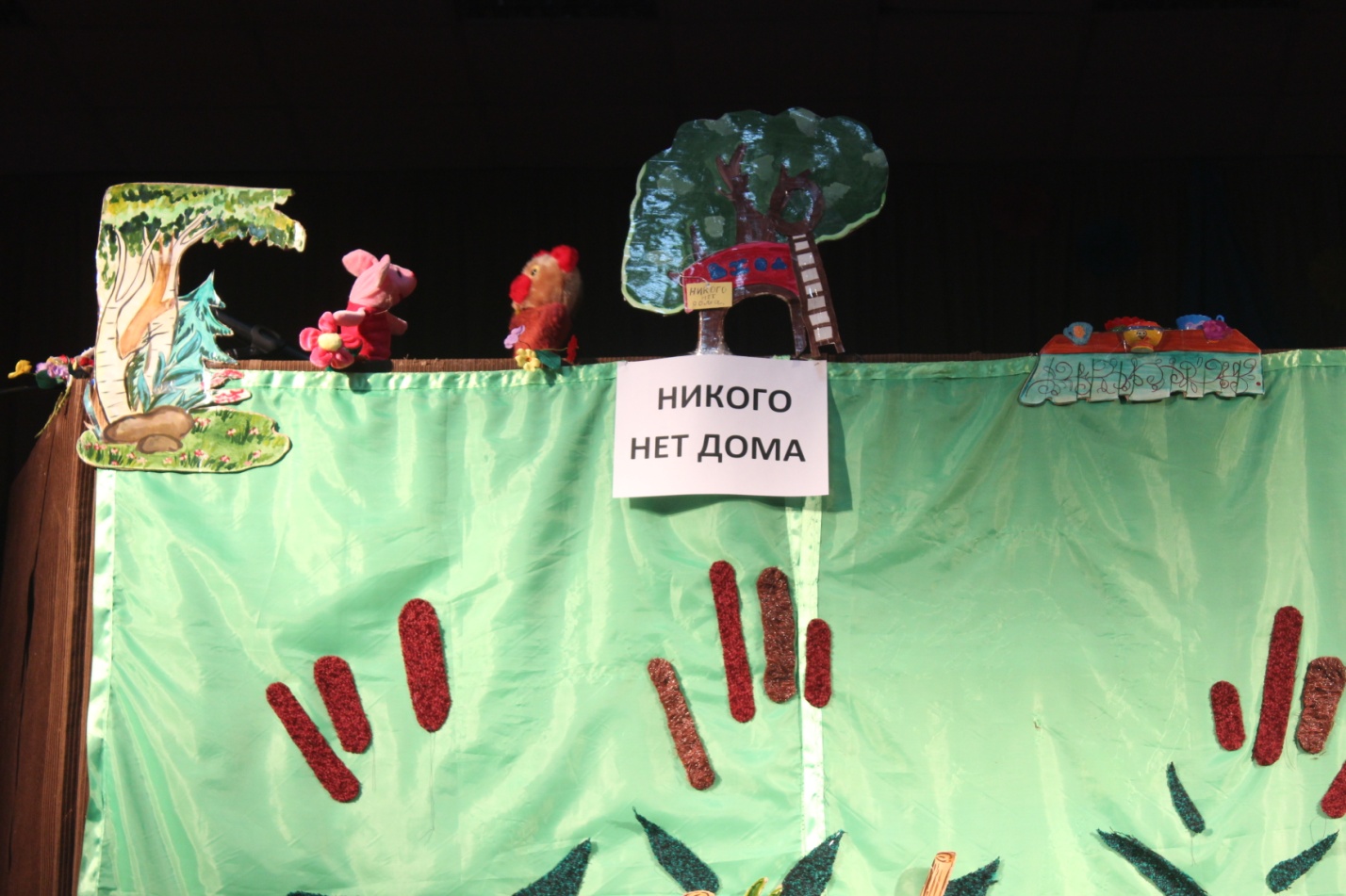 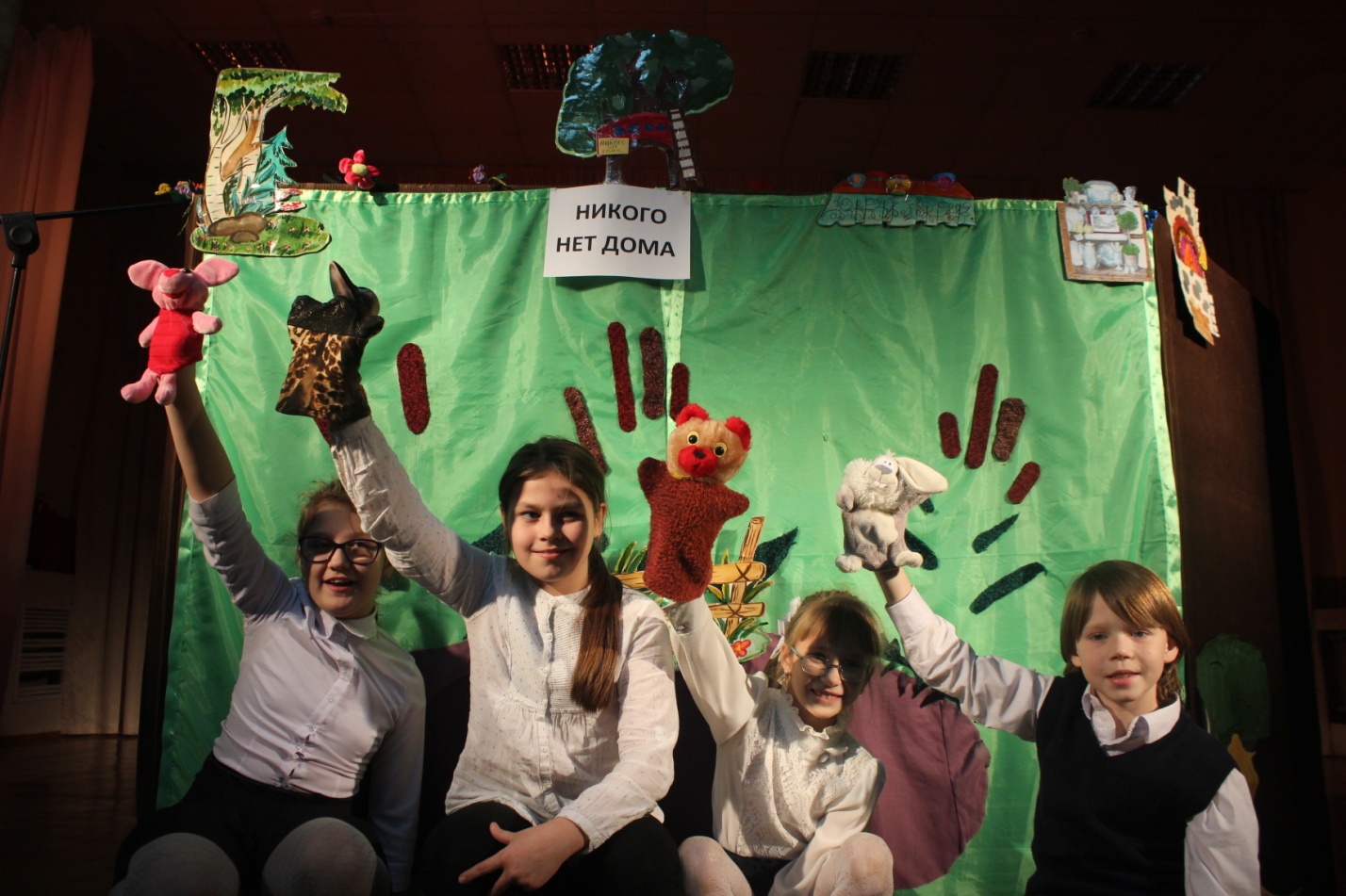 